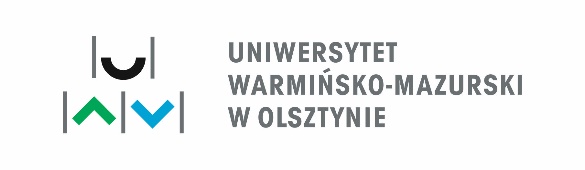 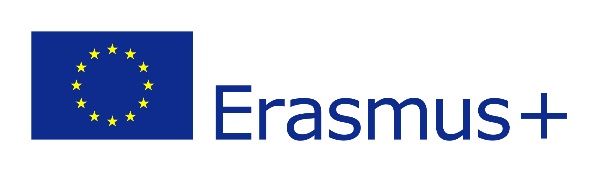 WNIOSEK O DOFINANSOWANIE WYJAZDU SZKOLENIOWEGO STT
W RAMACH PROGRAMU ERASMUS+ – Rok akademicki 2019 / 2020WNIOSEK POWINIEN BYĆ WYPEŁNIONY KOMPUTEROWO, PODPISANY, OPIECZĘTOWANY, A NASTĘPNIE PRZEKAZANY DO BIURA DS. WSPÓŁPRACY MIĘDZYNARODOWEJ.Wnioskodawca oświadcza, że zapoznał się z zasadami realizacji mobilności w UWM w Olsztynie w ramach ERASMUS+ Wyjazd w celach szkoleniowych.Zgoda na przetwarzanie danych osobowych zwykłychWyrażam zgodę na przetwarzanie danych osobowych przez Uniwersytet Warmińsko-Mazurski w Olsztynie z siedzibą przy ul. Michała Oczapowskiego 2, 10-719 Olsztyn w celu realizacji mobilności w ramach programu Erasmus+. Informujemy, że Państwa zgoda może zostać cofnięta w dowolnym momencie przez dostarczenie formularza cofnięcia zgody Inspektorowi Ochrony Danych UWM, który można pobrać ze strony: www.uwm.edu.pl/daneosobowe.Cofnięcie zgody nie będzie wpływać na zgodność z prawem przetwarzania, którego dokonano na podstawie Twojej zgody przed jej wycofaniem. …………………………(wyrażam zgodę)IMIĘ I NAZWISKOSTOPIEŃ NAUKOWY/STANOWISKOJEDNOSTKA  ZATRUDNIENIA w UWMPESELOBYWATELSTWOADRESNUMER TELEFONU E- MAILSTAŻ PRACYINSTYTUCJA PRZYJMUJĄCA(NAZWA, MIASTO, KRAJ) JĘZYK PROWADZONEGO SZKOLENIATERMIN MOBILNOŚCI 
(data pierwszego i ostatniego  dnia pobytu– bez dni podróży)od       do     Czy jest to pierwszy wyjazd na stypendium w programie Erasmus? (tak/nie)Wyjazd ze specjalnymi potrzebami*? (tak/nie)(*osoby z orzeczeniem o niepełnosprawności)Data i podpis Wnioskodawcy.................................................................Data, pieczęć i podpisBEZPOŚREDNIEGO PRZEŁOŻONEGO.................................................................